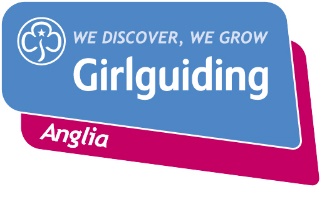 INTERNATIONAL OPPORTUNITIES APPLICATIONApplication Form Please complete this form clearly either in black ink or electronically, as it will be photocopied. To find out more about international opportunities available to you please contact your County International Adviser. Use extra paper where necessary This form should be returned to your International Advisers with two references – one from outside Girlguiding - neither referee should be related to you and both should give details of how long they have known you and in what capacity i.e. student, volunteer, babysitter etc.Read and Approved by: Leader/Commissioner: ............................................	Date:.........................Personal Details What name do you prefer to be known as: ...........................................................First names (IN FULL): ...................................................................................Surname: .................................................................................................. Telephone number: ......................................................................... Mobile: ........................................................................................ Email: ................................................................................ Date of Birth: .............../................../........... Age: ...........years  OtherInterest/Hobbies outside Girlguiding: ............................................................... ............................................................................................................. ............................................................................................................. Do you hold any positions of responsibility outside Girlguiding?................................. ..........................................................................................................................................................................................................................Your Girlguiding Career Present Position in Girlguiding: ..............................................................................(e.g. Young Leader in Brownie Unit, Ranger) Name of Ranger/Guide/Brownie/Rainbow Unit: ........................................................................................................................ District: ................................................... Division: ................................................... County: ................................................... How long have you been in Girlguiding? (years) as a: Rainbow ............... Brownie ............... Guide ............... Ranger ............... Young Leader ............... Leader ............... Other (please specify): .............................. Your Girlguiding Career Present Position in Girlguiding: ..............................................................................(e.g. Young Leader in Brownie Unit, Ranger) Name of Ranger/Guide/Brownie/Rainbow Unit: ........................................................................................................................ District: ................................................... Division: ................................................... County: ................................................... How long have you been in Girlguiding? (years) as a: Rainbow ............... Brownie ............... Guide ............... Ranger ............... Young Leader ............... Leader ............... Other (please specify): .............................. Your Girlguiding Experience Camp Experience (under canvas) as a Brownie ....................... nights 	as a Guide .......................... nights as a Ranger ......................... nights 	as a Young Leader ................. nights School Camp ....................... nights 	with my family ......................nights indoor camps (not including with family) .........nights Do you hold a campers badge or permit? (Which ones?) .............................................................................................................. .............................................................................................................. Experience within Girlguiding: Outdoor activities: .............................................................................. ..................................................................................................................... Service projects: ...................................................................................................................................................................................................... Qualifications or skills: ...............................................................................................................................................................................................International Experiences Which countries have you visited in the past, when and what kind of trip? (i.e. jamboree, holiday, exchange) in Guiding? ......................................................................................... with family/friends/alone? ...................................................................... with school? ........................................................................................ Do you speak any additional languages? to what level/ability? ........................................................................................................Use this space to tell us about yourself, your family and your local community:........................................................................................................................................................................................................................................................................................................................................................................................................................................................................................................................................................................................................................................................................Use this space to tell us why you would like to experience an international opportunity with Girlguiding: ....................................................................................................................................................................................................................................................................................................................................................................................................................................................................................................................................................................................................................................................................................................................................................................................................................................................................................................................................................................................................................................................................................................................................................................................................................................Do you have any religious, health, mobility or sensory needs which we should be aware of? In order that appropriate opportunities are arranged and to ensure everyone’s well being during an event it is important that any issues you are aware of are listed here. .........................................................................................................................................................................................................................................................................................................................................................................................................................................I would like to be considered for a Girlguiding international opportunity. I confirm that the information on this application is accurate and a true record of my experience. Signed ...................................................................Date: .........................For applicants under 18 As parent/guardian I confirm that the information given above is correct and I am happy for this application to be considered for further opportunities which may involve travelling overseas. Signed....................................................................Date: .........................